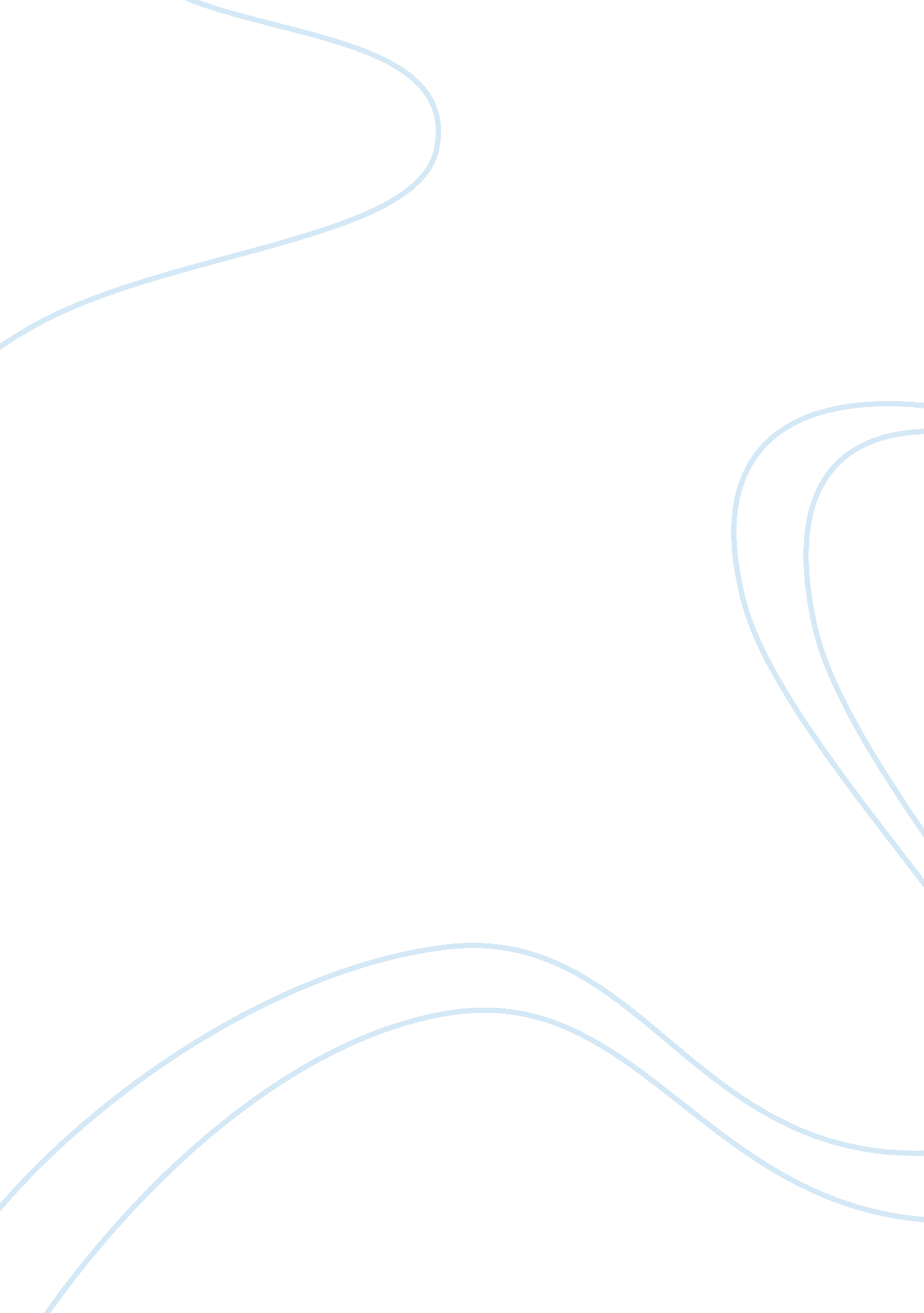 Summary of going to home , he goes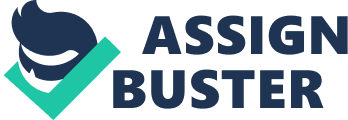 Summary Holden is was kicked from the boarding school a fewdays before Christmas because of his bad grades. Instead of going to home , hegoes to Spencer, who is history teacher at school. But he does not feelcomfortable at Spencer’s house and  thenhe goes to dormitory. After he went, he discusses with his friends and he runaway from there. Holden continues to walk around the streets of New York withalcohol. He finds a hotel and a prostitute to spend the night . He wakes up andcalls Sally Hayes whom he has dated, nothing’s going right  and he leaves from the hotel. he goes to seehis sister, Phoebe. His family is not at home. Her sister gives her the moneyto him  and Holden leaves again at home. Holdencalls his English teacher and goes his teacher’s home. After that,  Holden leaves from there. Holden goes to sister’s school and leaves a message about he isleaving home and Phoebe must go and  meetHolden at the museum. Phoebe is planning to go with him. But Holden will notaccept it and he will have a nice day with his sister and then Holden changes hismind and he will not leave his home..                                           Point Of  ViewSalinger used the first person who gives Holden’s truethoughts and emotions. Holden uses abusive words and slang to express hisviews.  With These techniques story ofHolden become   more realistic. Holden makes his criticism honestly and ruthless against the society. He madecriticism about everything from sexual preference to religions. Writing StyleSalinger used the first person who gives Holden’s truethoughts and emotions. Holden uses abusive words and slang to express hisviews.  With These techniques story ofHolden become   more realistic. Holden makes his criticism honestly and ruthless against the society. He madecriticism about everything from sexual preference to religions. SettingThe events were happened at the end of the 1940s andthe beginning of the 1950s in New York City. The book was also written during thisperiod. Holden’s brother Allie’s death date is July 18, 1946 when Holden wasthirteen years old. The events in the book were passed on December 1949. If it isthought that Christmas (Christmas) coincides with the Sunday ; It is estimatedthat the two days covering a large part of the book are December 18 andDecember 19. Also , if we look at the places that Holden visits , we can seethe process of Holden’s grow and his childish sides. 